Cold Water Meters/
Fire Hydrant Meter TypeGENERALAll meters furnished shall be produced in a manufacturing facility whose QMS is ISO 9001 certified.TYPEAll meters shall be of the horizontal-axis, high-velocity type per AWWA Class II and shall be designed for portability in metering cold water flow from fire hydrants. Meter shall be certified to NSF/ANSI 372 requirements.CAPACITYThe capacities of the meter in terms of normal operating range and maximum intermittent flow rates are as follows:SIZE AND WEIGHTThe overall length of the meter shall be as follows:CASE AND COVERThe maincase shall be cast aluminum. The cover shall be cast from a lead free, high-copper alloy containing a minimum of 85% copper. The maincase shall be finished with a thermoplastic coating for corrosion resistance. The size, model, arrows indicating direction of flow, and “AWWA Class II ” shall be cast in raised characters on the maincase or cover.The case shall be equipped with a single, easily replaceable “balanced handle” for ease of carrying and installation. The handle shall not be integral with the meter body.The cover shall contain a calibration vane for the purpose of calibrating the turbine measuring element during testing and maintenance. The calibration vane shall be mounted under the register or be covered by a protective cap that is attached in a tamper-resistant manner.EXTERNAL BOLTSCasing bolts shall be made of AISI Type 316 stainless steel.CONNECTIONSThe maincase shall be equipped with a standard 21⁄2” brass female swivel fire hose coupling assembly on the inlet side. On the outlet side, it shall include a standard brass male hose coupling. The assembly shall also include a 2” brass gate valve.REGISTERSRegisters shall be permanently roll-sealed, straight-reading, indicating in cubic feet, gallons, or cubic metres. Registers shall include a center-sweep test hand, a low flow indicator, and a glass lens.Registers shall be serviceable without interruption of the meter’s operation.REGISTER BOX SEALINGThe register box shall be affixed to the top cover by means of a plastic tamperproof seal pin that must be destroyed in order to remove the register. The register cover must be of a locking design.METER SERIAL NUMBERThe meter serial number shall be imprinted on the register box cover.MEASURING CHAMBERThe turbine measuring chamber shall be a self-contained unit attached to the cover for easy removal.UNITIZED MEASURING ELEMENTA UME is a complete assembly, factory-calibrated to AWWA Standards, that includes the cover, registers, and a turbine measuring element. It shall be easily field-removable from the meter body without the requirement of unbolting flanges.INTERMEDIATE GEAR TRAINThe intermediate gear train shall be directly coupled to the turbine rotor and magnetically coupled to the register through the meter cover. All moving parts of the gear train shall be made of a self-lubricating polymer or stainless steel for operation in water.STRAINERSThe fire hydrant meter shall be capable of containing an internal strainer and orifice plate.Acceptable meters shall be the Neptune® Fire Hydrant Meter or approved equal.neptunetg.com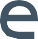 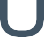 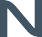 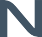 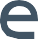 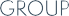 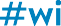 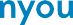 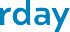 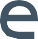 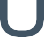 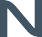 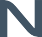 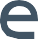 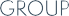 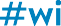 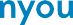 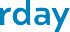 © 2020 Neptune Technology Group Inc. All Rights Reserved. The trademarks, logos and service marks displayed in this document herein are the property of Neptune Technology Group Inc., its affiliates or other third parties. Availability and technical specifications are subject to change without notice. Neptune engages in ongoing research and development to improve and enhance its products. Therefore, Neptune reserves the right to change product or system specifications without notice. SPEC FH 03.20 Neptune Technology Group 
1600 Alabama Highway 229Tallassee, AL 36078800-633-8754 f 334-283-7293Size (in)Normal Operating Range (gpm)Intermittent Flow Rate (gpm)3”5-450560Meter Size (in)Meter Length (in)Weight (lbs)3”15 1/2” less Couplings2319 1/4” with Couplings and Gate Valve29